“Speedy Gonzales  74” bezorgt G. Heijnen en Zn.  1e prov. Bourges 2012.Als werkende duivenmelker wordt het steeds moeilijker om in alle disciplines mee te doen. Gilbert Heijnen heeft dan ook bij zijn drukke baan als docent een keuze gemaakt; de eend. fond en de meerdaagse fond. De eend. Fond zit hem in het bloed. Nadat ze op de Rijksweg 11 te Gronsveld met hun befaamde Raket 1e asd. van NL. werden ging men zich hierop specialiseren. In ss Zuid werden dan ook een tiental asduiftitels behaald op de eend. Fond.In 1993 werd het jaar van de fond doorbraak. In dit jaar werden 56 titels behaald met alsHoogtepunten:1e int. Fond kamp de Duif1e int. Asd. Z.L.U.1e nat. Asd.  Z.L.U.1e nat. Bordeaux ouden.In de stampbouw zitten dan ook 3 peilers verwerkt: De Bordeaux 666 (sjek) 1e nat. Bordeaux ’93 De Plato 2e nat asd. Fond. middaglossing De Toekomst 50 1e int. asd. Z.L.UNa het overlijden van vader Bèr (1996) werd in 1997 gestart met een hok op de kampweg. Van begin af aan werd hier zeer verdienstelijk gevlogen onder de naam van de echtgenote van Gilbert; Annemie Gelissen.Landelijke bekendheid in 2000 met een nachtelijke aankomst op Pau. Door de te late melding koste dit de 1e nationale Pau 2000. Op de controletijd werd de 1e int. Prov. Pau  gewonnen. Na de dood van Mia Heijnen(2005) werd de kolonie langzaam overgebracht naar de Kampweg 35 in Gronsveld. De zonen Rud & Paul kregen ook interesse in de duivensport waarbij Paul als jeugdlid in 2011 de 2e en 3e fond kampioen van Limburg. In het kader van de drukke werkzaamheden van Gilbert werd er overgegaan op specialisatie. De Vitesse en midfondvluchten worden als trainingsvluchten gebruikt en de nadruk is komen te liggen op de eend. Fond en grote fond. De jonge worden alleen op geleerd maar als het even kan tot Orléans. Ze moeten hun kilometers hebben gemaakt.Op de Kampweg wordt nu ook met duivinnen gespeeld. Niet op nest maar totaal weduwschap. Met name bij moeilijke omstandigheden doen de duivinnen het goed. Ze wonnen o.a.: 1e asd HAVENS kampioenschap wefo 20061e prov. Bordeaux ouden Z.L.U. 1e nat. Narbonne (duivinnen)Inmiddels kan ook Heijnen en Zn. bogen op een meer dan 100 jarige geschiedenis. Grootvader Henri, vader Bér, Gilbert en zonen Rud en Paul zetten de traditie voort.De koerier maakte hiervan een dvd met als titel: honderd jaar duivensport, familie sport.Voorkeur voor Limoges10 dagen voor Bourges 1 werd alles op weduwschap gezet na 2x broeden (droog weduwschap) op Bourges 1 70e prov. Tegen 10.000Lorris 1e, 2e, in ver.  Chateau roux 3e ver. En dan nu Limoges  / Bourges. 1e prov., 1e wefo, 1e Heuvelland, 1e valkenburg.Speedy Gonzales  74 Poetsen is goed, observeren is beter. Als de duiven trainen moeten je dingen opvallen. De 74 viel op. Wegtrekken, niet binnen te krijgen, vechten op het hok. In 2011 2x 1e prijs ver. op pithviers en Lorris. In 2012 steeds bij de eerste. Indien voor prijs  gespeeld 1e ss. Valkenburg epernay, 2e fcl Heuvelland. dan mee als kandidaat naar Bourges 1.’s Avonds niet thuis! De dag erna op vogelschieten thuis met  3 staartpennen uit! Daarna begon hij weer super te trainen. Planning mee naar Chateau roux. Toen mijn inval: zet hem naar Limoges dit wordt een snelle vlucht. Steeds vloog hij vooruit bij snel weer. Dit heeft hij niet verloochend met de 1e prijs.Afstamming De vader is een rechtstreekse Heinz Meier Rahden (Brd). Hier bestaat reeds contact mee sinds 1986(de raket). Vader: de 566 uit Heremans Ceusters (olympiade lijn). Moeder:  dochter 1e intprov. Limoges 2002. De Speedy Gonzales 74 van  Heijnen en Zn en dit is weer een achterkleinzoon van de 1e nat. Bordeaux 1993. De appel valt niet ver van de boom.Highlights Heijnen en Zn 1e nat. Bordeaux 1982 1e nat. Bordeaux 1993 (oude)1e nat. Narbonne 2007 (duivin)Na de dood van vader Bér (1996) werd gevlogen 1e prov. Argenton-overnacht  19961e intprov. Pau 		           20001e intprov. Limoges 	           20021e prov. Bordeaux Z.L.U.          2007 (oude)1e prov. Bordeaux Z.L.U.          2008 (jrl)1e prov. Bourges 	           2012 Referenties Als de duiven op de eigen hokken  goed presteren is dit prima. Maar op andere hokken geeft ook een goed gevoel. Enkele highlights1e prov. Barcelona Antwerpen 2003 (thurelinx)1e prov. Brive 	     Luik 	             2005 (W. Broers)1e prov. Argenton                        2010 (Frere Gaies)1e prov. Bergerac (jrl) 	             2011 (T. Vanspauwen)1e Bourges (B) 2007 snelste duif 60.000 Le fevre weicker (eigendomsbewijs te laat overgeschreven) in 2011: 3 bijzondere resultaten.1e nat. Kamp. frankrijk; Magris Alexandre  alle cat. met duiven Heijnen en Zn.1e nat. Kamp. Jongen (FR) Capon Arnaud.1e nat asduif fond marathon (duivinnen) brd volmer 50%  Heijnen en Zn.Leermomenten Leer van je fouten: zoek het nut bij de wind, ligging, bestuur maar kijk naar je eigen falen.Duiven herkennen geen hok van 10.000 euro maar voelen zich wel  prettig in een gezond droog hok.Voer in de winter niet te zwaar eerder licht en zet je duiven veel in de ren (zuurstof).Poetsen is prima observeren nog beter!Leer je jonge duiven goed op maak mogelijk tot Orléans.Beoordeel je duiven op hun mogelijkheden (fond vliegt geen kop op 200 km).Gerst is prima voer.Broonkdag Gronsveld De broonk heeft iets met de duivensport: in 1972 op broonkdag 1e prov. Beaune, 2000 1e intprov. Pau, 2012 1e prov. Bourges. Tussen de salutschoten door werd het een onvergetelijke dag en nacht. De volgende grote broonk is weer over 4 jaar! Rud, Paul & Gilbert genieten van de eerst provinciaal Bourges 2012Speedy Gonzales heeft het hem geflikt.		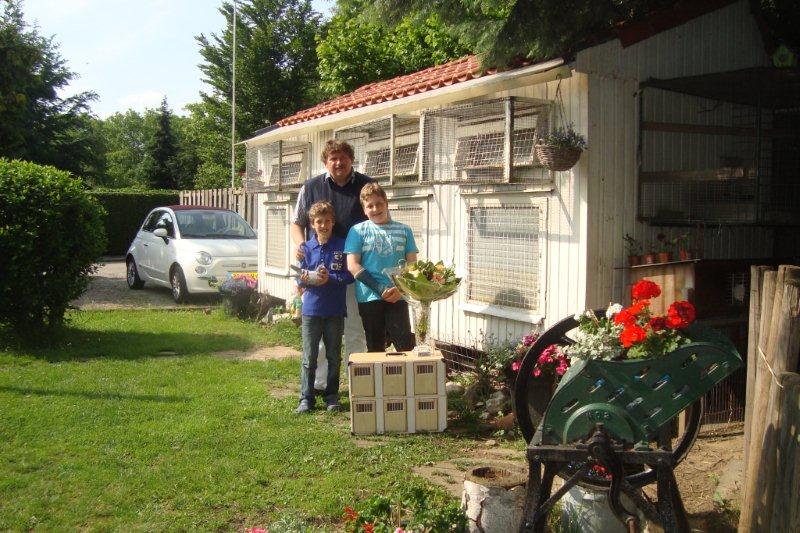 